Lint+plaatvundament palkmajale ja abihooneleAsukoht: Hiiumaa, ……………….Vundament 3-osaline, ühine 2 hoonele ja nende vahelisele alaleVundamendi alune pind: 115 m2 = Eluhoone 60m2, Abihoone 40m2 Vaheterrass 15m2
Tellimuse põhiandmed, ehitus koos materjalidega:Vundamendialuse tihendamine ja taldmiku ehitus Fibo lintvundamendi ehitus pikkusega ca 75jm (4 rida)Armeeritud betoonist põrandaplaat Soojustus ja radoonitõke põrandaplaadi alla Vundamendimüüri hüdroisolatsioon ja soojustus välisperimeetrileKommunikatsioonide valmidus (läbiviigud välisseinast ja põrandaplaadist)Põrandaplaadi alused kanalisatsioonitorud, veetoru läbiviigudVeetrassi teeninduskaev hoone kõrval 1x1x1m, soojustatud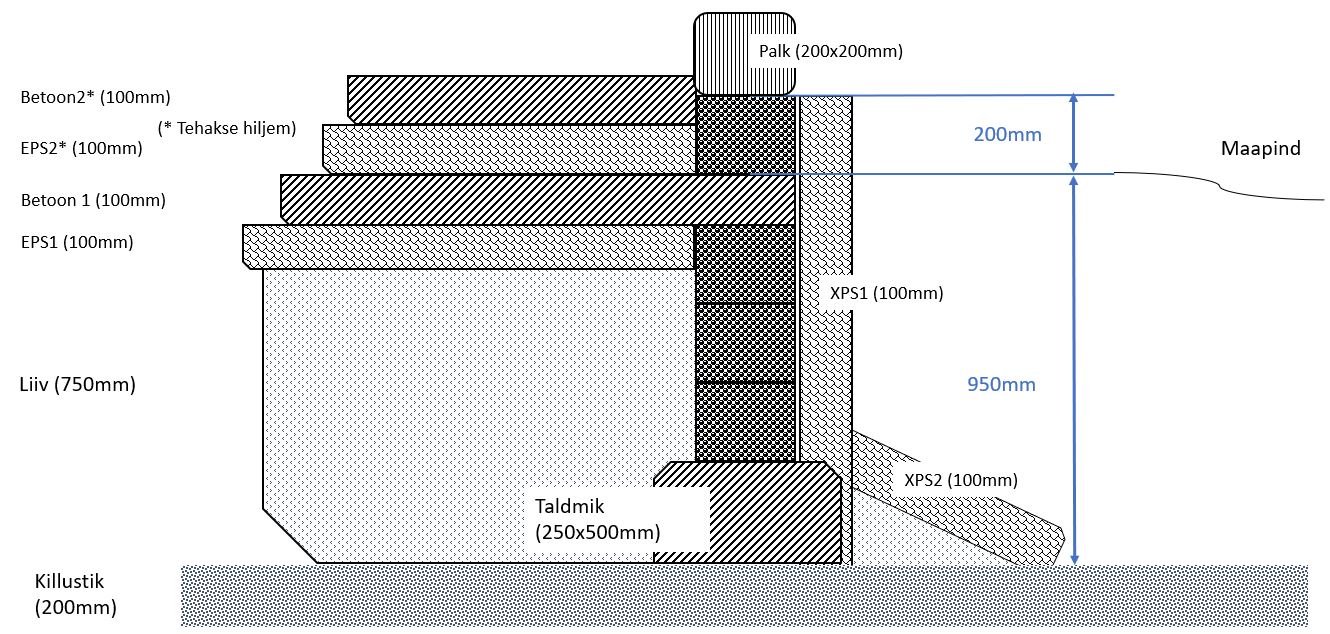 Joonis1: Vundamendi läbilõigeHoonete plaanid (vt ka eskiisprojekti PDF)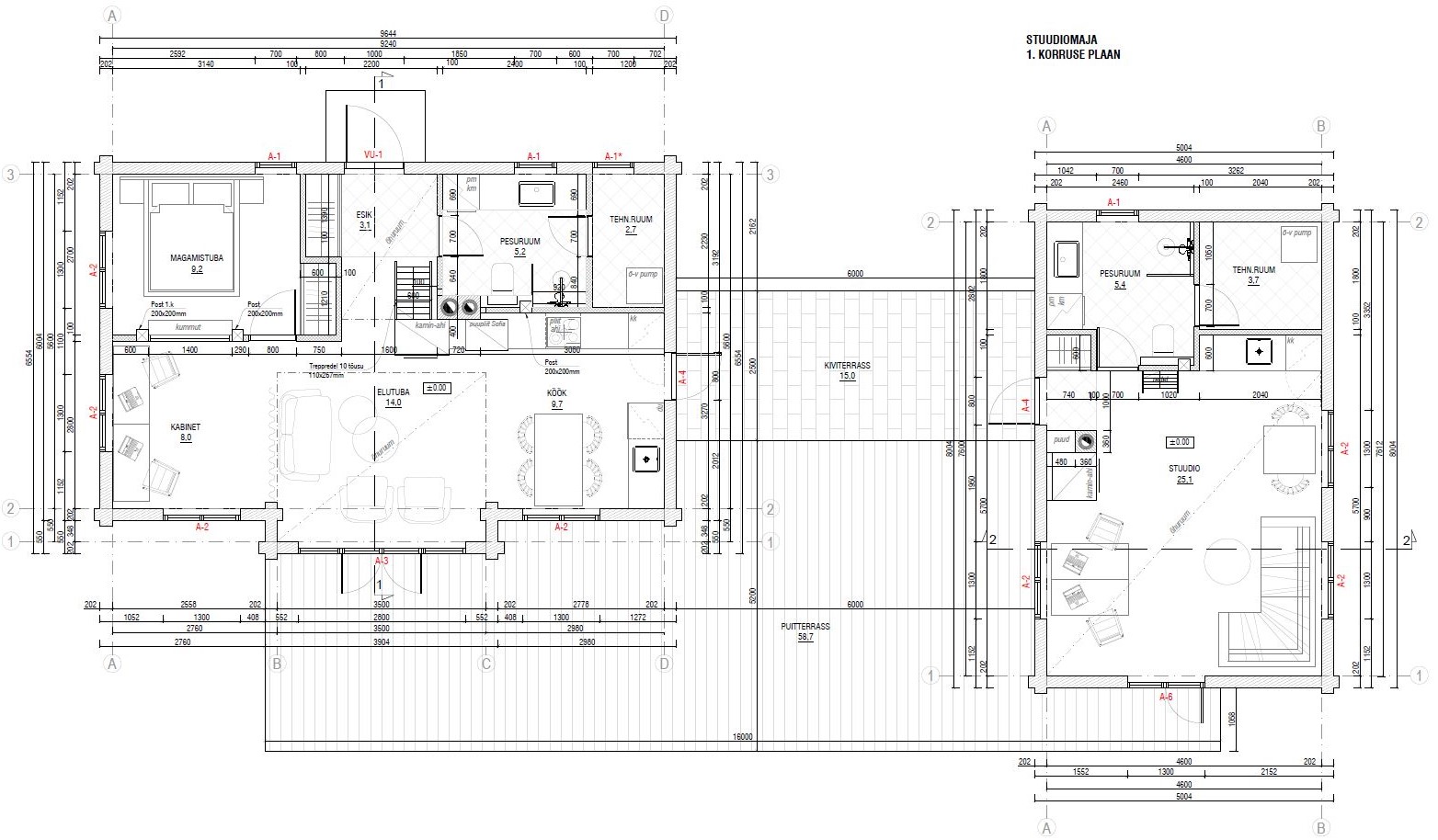 KOMMUNIKATSIOONID (projektjoonised puuduvad)Veetrassi teeninduskaev Vundamendi põhjaküljel 1x1x1m  Fibo + soojusisolatsioon XPS Kaevust sisenev veetrass (PEM)Puurkaevu pumba elektrikaabel ?Eluhoone suunas 2 veetoru (sisenev/väljuv)Abihoone suunas 1 veetoru Kommunikatsioonide osadEluhoones lintvundamendisKanalisatsiooni läbiviik(110mm)Veetoru läbiviigud (teeninduskaevust tehnoruumi kollektorisse) 2 tk (sisenev/väljuv)Siseneva/väljuva elektrikaabli horisontaalsete läbiviikude puurimine 4tkEluhoones aluspõrandaplaadisKanalisatsionitorude ülesviigud pesuruumi(valamu, WC, dušinurk), kööki(valamu)Veetorud pesuruumi(valamu, WC, dušinurk), kööki(valamu)Kaablikõrid sisenevale/väljuvale elektrile 4tk (läbi lintvundamendi ja põranda)Abihoones lintvundamendisKanalisatsiooni läbiviik (110mm)veetoru läbiviik läbi välisseina (tehnoruumi kollektorisse)Abihoones aluspõrandaplaadisKanalisatsionitorud pesuruumi(valamu, WC, dušinurk), kööki(valamu)Veetorud pesuruumi(valamu, WC, dušinurk), kööki(valamu)Kaablikõrid sisenevale/väljuvale elektrile 4tk (läbi lintvundamendi ja põranda)Tellija poolt on tagatud:Ajutine elekter 3x20AVesi 1000L mahutistEhitusplatsini viib krundil kruusakattega tee kandevõimega 40 tonniMaterjali ladustusvõimalus ehitusplatsi kõrval (katuseta)Vundamendi alus on eelnevalt tasandatud: killustikukiht 20cmVundamendi tagasitäide tehakse tellija poolt
Hanke sisse ei kuulu:Vundamendi aluse rajamineTagasitäite (liiv) ost ja kohaleveduPlaatvundamendi II kihi valamine ja põrandaküttetorustikVundamendi välisperimeetri täitmineSadevee drenaaž vundamendi ümberTäpsustatakse tööde käigus (v. vahetult enne tööde algust)Hoonete asukoha ja paiknemise (perimeetri) mõõdistus ning tähistamine tööde algulKommunikatsioonide (vesi, kanal, teeninduskaev) täpsed asukohadPõrandaküttetorude läbiviimise valmidus (hoonete vahel, ülemises müürikihis)Soojuspumba läbiviikude vajadus (tehnoruumi kohas)Tellija poolt ei ole tagatud:ÖöbimineWCToitlustamine